РАСПОРЯЖЕНИЕ	         БОЕРЫК                    № 3                                      с. Большое Елово	          от  01.03.2021 г.О временном хранении  основных средств исполкома Большееловского сп ЕМР РТ на период ремонта здания      1.  Перевезти основные средства (перечень прилагается) из здания исполкома Большееловского сп ЕМР РТ на период ремонта на склад по адресу: с. Большое Елово, ул.40 лет Победы, д.49.2. Ответственность за сохранность и исправность основных средств возлагаю на себя.3. Контроль за исполнением настоящего распоряжения оставляю за собой.Руководитель                                                                           А.И. МашановМКУ «ИСПОЛНИТЕЛЬНЫЙ КОМИТЕТ БОЛЬШЕЕЛОВСКОГО СЕЛЬСКОГО ПОСЕЛЕНИЯ» ЕЛАБУЖСКОГО МУНИЦИПАЛЬНОГОРАЙОНАРЕСПУБЛИКИ ТАТАРСТАН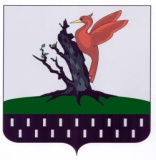 ТАТАРСТАН РЕСПУБЛИКАСЫАЛАБУГА МУНИЦИПАЛЬ РАЙОНЫ МКО « ОЛЫ ЕЛОВОАВЫЛ ҖИРЛЕГЕ БАШКАРМА КОМИТЕТЫ»